Паспорт проекта местных инициатив,представляемого на Волгоградский областной конкурс проектов местных инициатив в 2021 году по номинации "Проекты местныхинициатив муниципальных образований Волгоградской областиНаименование проекта местных инициатив: Ремонт кровли здания  МКУК «Коммунаровский ЦКД».2. Указание на территорию муниципального образования или его часть, в границах которой будет реализовываться проект (адрес): Волгоградская область, Ленинский район, п. Коммунар, улица Школьная, 12.3. Сфера реализации проекта: Проекты в сфере культуры, библиотечного дела, ремонт домов культуры.4. Описание проблемы, решение которой имеет приоритетное значение для жителей муниципального образования или его части и ожидаемого результата (ожидаемых результатов) реализации проекта (краткое описание проекта: Коммунаровский центр культуры и досуга является местом общения односельчан и гостей поселения, именно под крышей этого здания проходят все значимые мероприятия: собрания, сходы, праздники. Здесь функционируют кружки для детей: «Сделай сам», для взрослых «Хозяюшка», для подрастающего поколения: «Умелые ручки». Для молодежи и детей проводятся КВН, профилактические беседы. Здание ЦКД было построено в 1979 году. Количество посадочных мест зрительного зала составляет 150. В последние годы в здании произошли изменения: установлены пластиковые окна и двери, частично ремонтировался зрительный зал. Вокруг здания сделано ограждение, на территории благоустроены цветники, клумбы. Ремонт кровли не проводился с 1982 года, как следствие, образовались протечки в нескольких местах, потолок обвалился, балки сгнили. Проектом предлагаются к выполнению работы по ремонту кровли крыши.5. Объем средств на реализацию проекта:Общий объем средств на реализацию проекта составляет 840 000,00 рублей: - областной бюджет -  750 000,00 рублей;- бюджет поселения –  75 000 ,00 рублей; - средства населения – 15 000,00 рублей.6. Планируемые сроки реализации проекта: июнь 2021г. – август 2021 г.7. Количество жителей муниципального образования, в интересах которых проект предлагается к реализации: 150 человек.8.  3 графических изображения, включающих:-фото (состояние объекта «До»):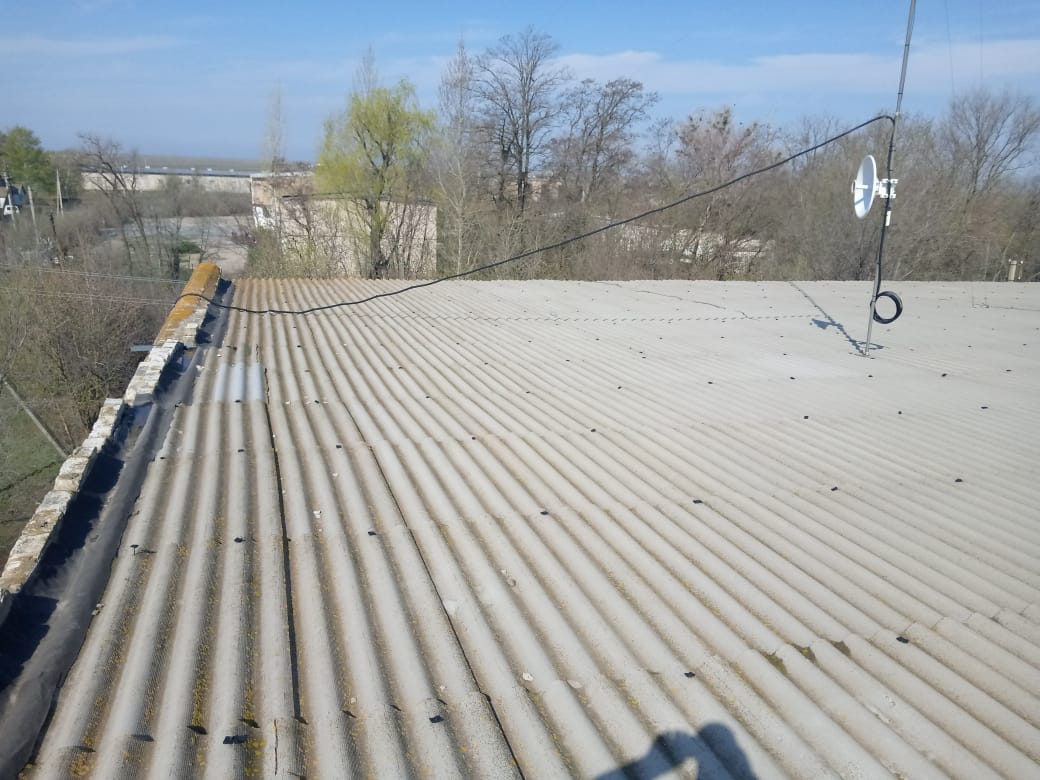 - визуализация будущего проекта :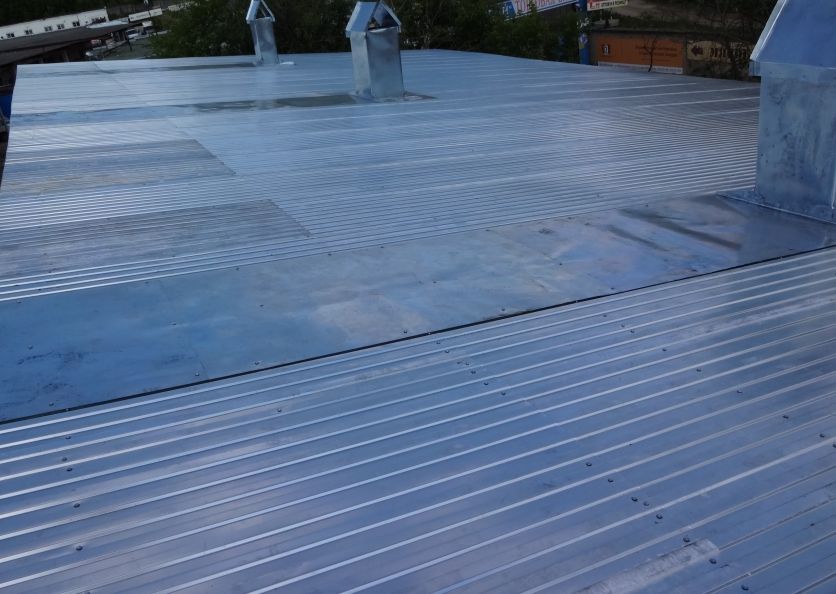 - смета проекта с перечнем работ и приобретаемого имущества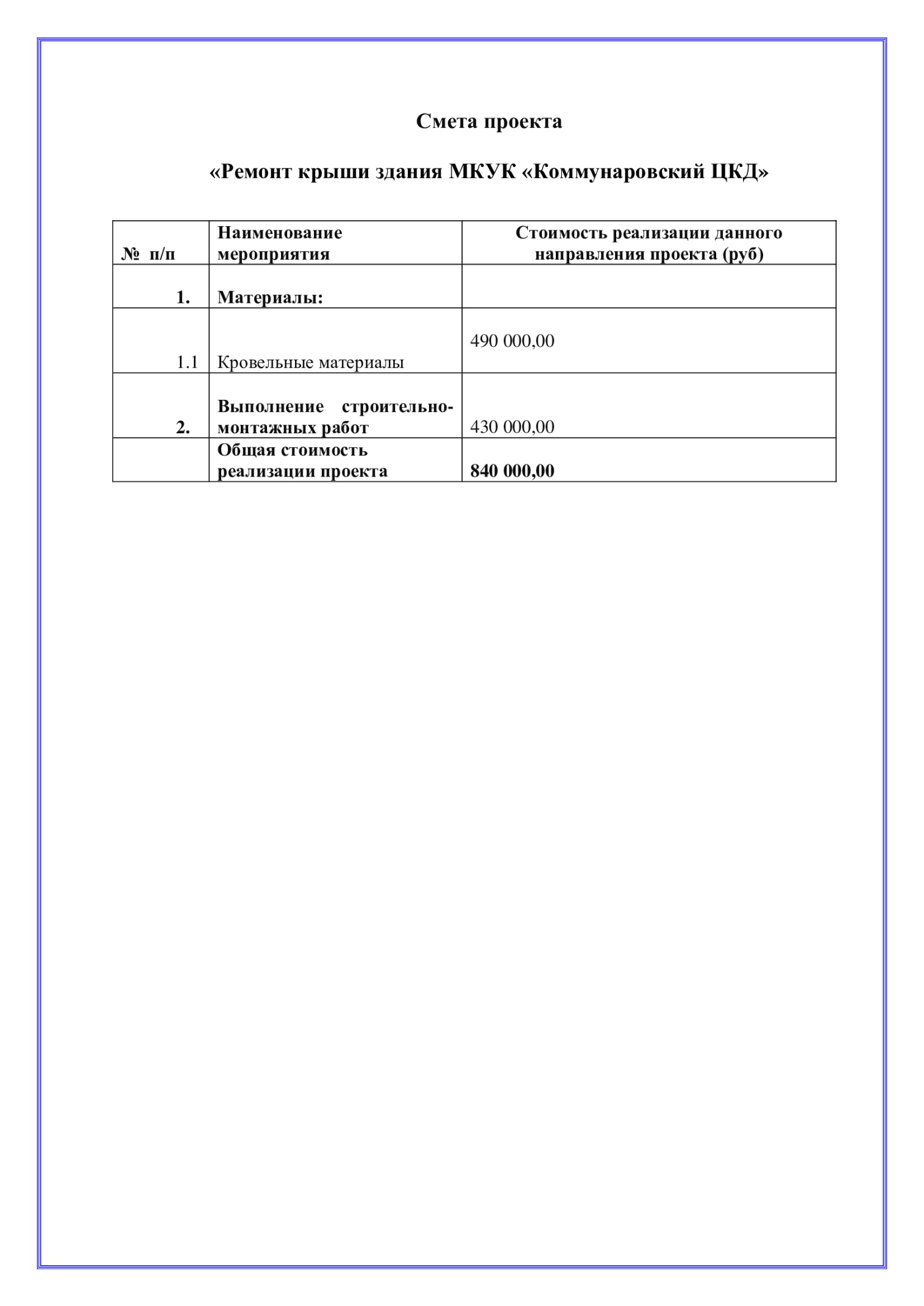 9. Ссылка на сайт администрации муниципального района (городского округа) Волгоградской области, на котором размещается полный комплект документации по проекту: https://adm-leninskiy.ru/communal/gkh/proektyi-mestnyih-initsiativ/#mo-element-region-2021-god .Глава Ленинского муниципального района                          А.В. Денисов